Territoire d’Action Départementale 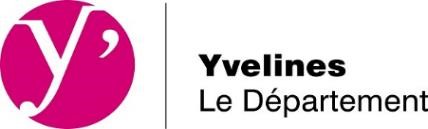 Boucle de SeineTerritoire d’Action DépartementaleBoucle de SeineSubventions 2019 FORMULAIRE DE CANDIDATURE Dossier complet à importer sur le portail des subventions du Département entre le 15 octobre et le 
31 décembre 2018IDENTIFICATION DU CANDIDAT STATUT JURIDIQUE : 	Cliquez ici pour entrer du texte. POUR LES ASSOCIATIONS :  Date d’immatriculation : Cliquez ici pour entrer du texte. Nom du Président : Cliquez ici pour entrer du texte. Adresse locale si différente du siège : Cliquez ici pour entrer du texte. Union, fédération ou réseau affilié : Cliquez ici pour entrer du texte. Quelle adresse doit-on utiliser pour les courriers de réponse ? Cliquez ici pour entrer du texte. Reconnue d’utilité publique ?  	Cliquez ici pour entrer du texte. POUR LES SCIC :  Date d’immatriculation au registre du commerce : Cliquez ici pour entrer du texte. Nom du Président : Cliquez ici pour entrer du texte. Adresse locale si différente du siège : Cliquez ici pour entrer du texte. Quelle adresse doit-on utiliser pour les courriers de réponse ? Cliquez ici pour entrer du texte. IDENTIFICATION DU REFERENT  PRESENTATION DU CANDIDATVOS MISSIONS :  Historique, descriptif et activités principales Cliquez ici pour entrer du texte.VOS RESSOURCES HUMAINES :  *1 ETP = nombre d’heures effectué / 1607 VOS ACTION(S) RECENTE(S) MENEE(S) : Cliquez ici pour entrer du texte. VOS FINANCEURS EN 2018 :  Cliquez ici pour entrer du texte. Collaborez-vous régulièrement avec les services départementaux ? Cliquez ici pour entrer du texte. PRESENTATION DU PROJETOBJECTIFS ET ELEMENTS DE DIAGNOSTIC LOCAL JUSTIFIANT LE PROJET : L’atteinte des objectifs décrits feront partie intégrante du rapport d’évaluation de l’action. 	 	 Cliquez ici pour entrer du texte.	 	 Cliquez ici pour entrer du texte.	 	 Cliquez ici pour entrer du texte.		  Cliquez ici pour entrer du texte.RESUME DU PROJET : Merci de limiter cette présentation à ½ page. Cette synthèse pourra rappeler entre autre l’opportunité, la démarche, les cibles choisies, le mode opératoire et le calendrier Cliquez ici pour entrer du texte. Cliquez ici pour entrer du texte. PERIMETRE D’ACTION : Cocher les communes concernées par le projet : PUBLIC(S) BENEFICIAIRE(S) : (Population, tranches d’âges, nombre de personnes concernées…)Cliquez ici pour entrer du texte.ACTION(S) PREVUE(S) : Cliquez ici pour entrer du texte. DANS QUELS LIEUX/EQUIPEMENTS SERONT-ELLES MISES EN ŒUVRE ? Cliquez ici pour entrer du texte. QUELS SONT LEURS RESULTATS ATTENDUS ? A mettre en lien avec les indicateurs en page 7. Cliquez ici pour entrer du texte. PARTENAIRES TECHNIQUES IMPLIQUES :  Statut juridique, nature du partenariat, durée 		 Cliquez ici pour entrer du texte.	 	Cliquez ici pour entrer du texte.	 	Cliquez ici pour entrer du texte.  PRESTATION(S) ENVISAGEE(S) : Cliquez ici pour entrer du texte. MOYENS HUMAINS/MATERIEL DEDIES :  Cliquez ici pour entrer du texte. CALENDRIER/RETROPLANNING :  Dates de début et de fin de l’action, principales étapes Cliquez ici pour entrer du texte. Le projet est-il mené depuis plusieurs années ?  	☐ 	Oui. Date de 1ère mise en œuvre : Cliquez ici pour entrer du texte. 	☐ 	Non Si oui, quelles sont les mesures correctives prises aux vues des bilans précédents ? Cliquez ici pour entrer du texte. Envisagez-vous une reconduction les années prochaines ? 	☐ 	Oui, si oui, sur quelle durée ? : Cliquez ici pour entrer du texte. 	☐ 	Non FINANCEMENT DU PROJET COUT TOTAL DU PROJET (€ HT) :  	 	Cliquez ici pour entrer le montant. MONTANT DE SUBVENTION DEMANDE (€ HT):  	Cliquez ici pour entrer le montant. % de la subvention sollicitée par rapport au coût total du projet : Cliquez ici pour entrer le pourcentage. NOMBRE D’USAGERS CONCERNES PAR LE PROJET Cliquez ici pour entrer du texte.RATIO : montant du projet / nombre d’usagers concernées : Cliquez ici pour entrer du texte.Usage détaillé de la contribution départementale (poste par poste) :  Cliquez ici pour entrer du texte. CO FINANCEMENTS ACCORDES : COFINANCEMENTS EN ATTENTE DE REPONSE : EVALUATION FUTURE DU PROJET Enumérer au moins 3 indicateurs de réussite et préciser comment les mesurer. Ces 3 indicateurs serviront à évaluer le projet lors du bilan. Ils peuvent être qualitatifs ou quantitatifs. Ils pourront traduire l’efficacité (atteinte des objectifs), l’efficience (adéquation entre ressources affectée et bilan) ou l’impact social (ce que l’action a apporté en elle-même)  Exemples :  Efficacité : Taux de participation,  Nombre d’inscrits, de parents accompagnés … Nombre de projets accompagnés Retour des enquêtes de satisfaction Efficience : bilan de l’implication des bénéficiaires Taux d’orientation vers un travailleur social, un CCAS, un LAEP … Nombre de sorties positives du stage Impact : Bilan de l’amélioration des résultats scolaires,  Bilan sur le comportement et l’autonomie des jeunes Enquêtes de terrain sur l’évolution du lien social, le bien-être des bénéficiaires … INFORMATIONS COMPLEMENTAIRES QUE VOUS AIMERIEZ PORTER A NOTRE CONNAISSANCE Cliquez ici pour entrer du texte. PIECES A JOINDRE AU DOSSIER DEMATERIALISE DE DEMANDE DE SUBVENTION  Pour les structures associatives : le formulaire de candidature,les statuts de l’association,la copie de la publication au JO,la composition du Conseil d’administration s’il s’agit d’une structure associative,la fiche SIRET,l’attestation de TVA,les derniers comptes approuvés s’il s’agit d’une structure associative (bilan et compte de résultat),l’effectif affecté à l’action,le budget prévisionnel de l’action,le budget prévisionnel de la structure,le compte de résultat simplifié par action en cas d’action reconduite,le bilan quantitatif et qualitatif de l’action en cas d’action reconduite,le dernier rapport d’activitéle relevé d’identité bancaire.Pour les collectivités, GIP :  le formulaire de candidature,la fiche SIRET,la délibération (ou décision du maire) de la collectivité sollicitant la subvention (voir modèle) le relevé d’identité bancairele budget prévisionnel de l’actionpour les actions reconduites, le budget de l’action des années n-1 et n-2 ainsi que le dernier bilan.  Pour les SCIC : le formulaire de candidature,l’inscription au registre du commerce,la fiche SIRET,l’extrait KIS de moins de 3 mois,l’attestation de TVA,les derniers comptes approuvés de l’entreprise (bilan et compte de résultat),l’effectif affecté à l’action,le budget prévisionnel de l’action,le budget prévisionnel de l’entreprise,le compte de résultat simplifié par action en cas d’action reconduite,le bilan quantitatif et qualitatif de l’action en cas d’action reconduite,le dernier rapport d’activitéle relevé d’identité bancaire.CADRE RESERVEE A L’ADMINISTRATIONPôle TAD BS concerné : Cliquez ici pour entrer du texte.Nom et qualité de la personne rédigeant l’avis : Cliquez ici pour entrer du texte.Commentaires / observations :Cliquez ici pour entrer du texte.VOS CONTACTSAdministrationPascale DELANOË : pdelanoe@yvelines.fr  -  01 39 07 89 01Emeline FRETIGNE : efretigne@yvelines.fr -  01 39 07 84 69 ParentalitéChristine SIMON : csimon@yvelines.fr -  01 39 07 89 07Numérique et Personnes âgéesLionel BENHAMMOUCHE : lbenhammouche@yvelines.fr - 01 39 07 89 44 Culture et CitoyennetéClémence CHAMPENOIS : cchampenois@yvelines.fr - 01 39 07 89 31LogementCécile VIGUERARD : cviguerard@yvelines.fr – 01 39 07 56 65 Cadre réservé à l’administration Dossier complet Oui Non Nom du candidat : Cliquez ici pour entrer du texte. Cliquez ici pour entrer du texte. Titre du projet : Cliquez ici pour entrer du texte. Cliquez ici pour entrer du texte. Montant global du projet (€ HT) : Cliquez ici pour entrer du texte. Cliquez ici pour entrer du texte. Montant de la subvention sollicitée (€ HT): Cliquez ici pour entrer du texte. % du montant globalAutres Financement :Organismes :Organismes :NOM :  	 Cliquez ici pour entrer du texte. ADRESSE :Cliquez ici pour entrer du texte. TELEPHONE : 	 Cliquez ici pour entrer du texte. 	 	 COURRIEL :        	 Cliquez ici pour entrer du texte. SITE INTERNET :   Cliquez ici pour entrer du texte. NOM :   Cliquez ici pour entrer du texte. FONCTION : Cliquez ici pour entrer du texte. SERVICE : Cliquez ici pour entrer du texte. TELEPHONE : Cliquez ici pour entrer du texte. COURRIEL :  Cliquez ici pour entrer du texte.  Effectifs de l’association Nombre de personnes Nombre d’ETP* Salariés en CDI Cliquez ici pour entrer du texte. Cliquez ici pour entrer du texte. Salariés en CDD Cliquez ici pour entrer du texte. Cliquez ici pour entrer du texte. Contrats aidés Cliquez ici pour entrer du texte. Cliquez ici pour entrer du texte. Statut 	précaire (intérimaire, vacataire, intermittent …) Cliquez ici pour entrer du texte. Cliquez ici pour entrer du texte. Bénévoles Cliquez ici pour entrer du texte. Cliquez ici pour entrer du texte. AutresCliquez ici pour entrer du texte. Cliquez ici pour entrer du texte. Intitulé du projet :  Cliquez ici pour entrer du texte. Cliquez ici pour entrer du texte. Cliquez ici pour entrer du texte.Axe(s) concernés :  Parentalité Numérique Personnes âgées Culture Logement CitoyennetéDate de début et de fin :  Cliquez ici pour entrer du texte. Cliquez ici pour entrer du texte. Cliquez ici pour entrer du texte.  Les 19 communes du TAD BS  Aigremont  Carrières-sur-Seine  Chatou  Chambourcy  Croissy-sur-Seine Fourqueux Houilles Le Mesnil-le-Roi Le Pecq Le Port-Marly Le Vésinet Louveciennes L’Etang-la-Ville Maisons-Laffitte Mareil-Marly Marly-le-Roi Montesson Saint-Germain-en-Laye SartrouvilleFinanceurs / nom du dispositif Montant subvention % du coût global Cliquez ici pour entrer du texte. Cliquez ici pour entrer du texte. Cliquez ici pour entrer du texte. Cliquez ici pour entrer du texte. Cliquez ici pour entrer du texte. Cliquez ici pour entrer du texte. Cliquez ici pour entrer du texte. Cliquez ici pour entrer du texte. Cliquez ici pour entrer du texte. Financeurs / nom du dispositif Montant subvention % du coût global Cliquez ici pour entrer du texte. Cliquez ici pour entrer du texte. Cliquez ici pour entrer du texte. Cliquez ici pour entrer du texte. Cliquez ici pour entrer du texte. Cliquez ici pour entrer du texte. Cliquez ici pour entrer du texte. Cliquez ici pour entrer du texte. Cliquez ici pour entrer du texte. Indicateur Unité de mesure Résultat annuel estimé  Cliquez ici pour entrer du texte. Cliquez ici pour entrer du texte. Cliquez ici pour entrer du texte. Cliquez ici pour entrer du texte. Cliquez ici pour entrer du texte. Cliquez ici pour entrer du texte. Cliquez ici pour entrer du texte. Cliquez ici pour entrer du texte. Cliquez ici pour entrer du texte.INSTRUCTION TECHNIQUEDate : Cliquez ici pour entrer du texte.Décision / dateFavorable Défavorable Proposition Montant alloué en €- PôleCliquez ici pour entrer du texte.Cliquez ici pour entrer du texte. Cliquez ici pour entrer du texte. Cliquez ici pour entrer du texte. - comité de suiviCliquez ici pour entrer du texte.Cliquez ici pour entrer du texte. Cliquez ici pour entrer du texte. Cliquez ici pour entrer du texte. - Directeur TDBSCliquez ici pour entrer du texte.Cliquez ici pour entrer du texteCliquez ici pour entrer du texte. Cliquez ici pour entrer du texte. 